                 Louisiana State Board of Embalmers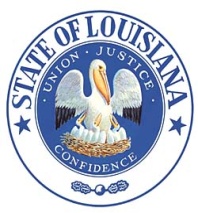 and Funeral DirectorsNew Orleans, LASuite 1232, The Executive Towers					                                                                             3500 N. Causeway Blvd.							                                    Metairie, LA 70002						                                                                 504.838.5109						                                                                       www.lsbefd.state.la.usFAX: 504.838.5112           			                        		                                                    Toll free: 888.508.9083Notice of MeetingTuesday, August 8, 202310:30 AM Agenda   “Revised”Meeting to be held at the address noted above and online via Teams link noted below9:00 AM Mission: The Louisiana State Board of Embalmers and Funeral Directors was formed in 1914 under legal citation R.S. 37:831 for the purpose of regulating funeral establishments, crematory authorities, embalmer and funeral directors, funeral directors and retort operators who are engaged in the care and disposition of the deceased in order to protect the public, safety, and welfare.__   1.  Agenda - Call to order / opening remarks / Pledge of Allegiance               Roll call                Public Comment (limited time of 3 minutes)__   2.  Resolution – Jerry G. Villemarette, U-1220__   3.  Resolution - Richard N. Romain, U-1223__   4.  Resolution – Constance M. Selico, U-1122__   5.  Resolution for ADA policy implementation__   6.  Executive Director’s Report__   7.  Inspector’s report - R. Demale Bowden, Jr.__   8.  Minutes – review and approval for June 2023	previously emailed__   9.  Financial report – FY 22.23__ 10.  Complaints - update and recommendations from the Complaint Review Committee__ 11.  Update re the Laws & Rules Committee Meeting from June 14, 2023__ 12.  Executive Session - for discussion of the following:  	Board/staff matters and/or hearing deliberation and/or meeting-office/business__ 13.  Conclusion – final statements and/or closing remarks – Next meeting’s tentative date, October 10, 2023               Laws & Rules Committee meeting’s tentative date, October 11, 2023   Meeting Link – Start                                                                                                                                 https://teams.microsoft.com/registration/xrcYkvLps0-73UQo5h6UEA,vhEyNHtMa0WIn1-H7To9Rg,HuzgPRn-kk2UEJ1Iuok5Ng,-OFuPoTI9EOmEYuCwUsNsA,Wd6XBEukVkW4HIJ86cTOyA,0GXbCAFfSkqch9HebDA_xA?mode=read&tenantId=9218b7c6-e9f2-4fb3-bbdd-4428e61e9410                                                                                                                                                                                                       Meeting Link – Re-Join – After Executive Session                                                                                                        https://teams.microsoft.com/l/meetup-join/19%3ameeting_YzUxMWY3NzAtYTY2OS00Y2QxLWJlNmQtMmVlNDdlZTFmM2U4%40thread.v2/0?context=%7b%22Tid%22%3a%229218b7c6-e9f2-4fb3-bbdd-4428e61e9410%22%2c%22Oid%22%3a%22d24e51d8-703a-4a6f-8495-d4f6269922b0%22%7d